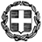 Σας υπενθυμίζουμε ότι: α) η προσφορά κατατίθεται κλειστή σε έντυπη μορφή(όχι με email ή fax) στο σχολείο και β) με κάθε προσφορά κατατίθεται από το ταξιδιωτικό γραφείο απαραιτήτως και Υπεύθυνη Δήλωση ότι διαθέτει βεβαίωση συνδρομής των νόμιμων προϋποθέσεων λειτουργίας τουριστικού γραφείου, η οποία βρίσκεται σε ισχύ.γ) Θα γίνει παρακράτηση του 20% του συνολικού ποσού ως εγγύηση σε περίπτωση αθέτησης των όρων της συγκεκριμένης σύμβασης ,το οποίο θα αποδοθεί την επόμενη της επιστροφής.δ) Σε όλες τις οικονομικές προσφορές θα περιλαμβάνονται όλα τα έξοδα όπως ΦΠΑ, φόροι διόδια κτλ. 	Επιστροφή του καταβληθέντος ποσού, σύμφωνα με τις σχετικές διατάξεις που προβλέπονται από τον ΕΟΤ, σε περίπτωση που μαθητής/τρια δεν μπορεί να συμμετάσχει λόγω ασθένειας ή άλλης αιτίας για την οποία δεν έχει υπαιτιότητα. 	Προσδιορισμός των ακυρωτικών τελών κατ΄ άτομο, ανάλογα με τη χρονική στιγμή που θα προκύψει ακύρωση συμμετοχής μαθητή.ε) Έκδοση από το πρακτορείο ονομαστικών αποδείξεων για κάθε μαθητή/τρια Η επιτροπή αξιολόγησης, πέραν της τιμής, συνεκτιμά την ποιότητα και το εύρος των προσφερόμενων παροχών.                                                                                                                Η Διευθύντρια								      Ελένη Παπαδημητρίου  ΠΕ 11ΕΛΛΗΝΙΚΗ ΔΗΜΟΚΡΑΤΙΑΥΠΟΥΡΓΕΙΟ  ΠΑΙΔΕΙΑΣ, EΡΕΥΝΑΣΚΑΙ ΘΡΗΣΚΕΥΜΑΤΩΝ- - - - -ΠΕΡΙΦΕΡΕΙΑΚΗ Δ/ΝΣΗ Π.Ε. ΚΑΙ Δ.Ε. ΑΤΤΙΚΗΣΔΙΕΥΘΥΝΣΗ ΔΕΥΤΕΡΟΒΑΘΜΙΑΣ ΕΚΠΑΙΔΕΥΣΗΣΒ΄ ΑΘΗΝΑΣΗμερομηνία  24/9/2018Αρ. Πρ  3761ΣΧΟΛΕΙΟ     1o  ΓΕΛ ΚΗΦΙΣΙΑΣ2ΠΡΟΟΡΙΣΜΟΣ/ΟΙ-ΗΜΕΡΟΜΗΝΙΑ ΑΝΑΧΩΡΗΣΗΣ ΚΑΙ ΕΠΙΣΤΡΟΦΗΣΓενεύη Ελβετίας (Επίσκεψη στο Cern : 23-10-2018)Ημερομηνία αναχώρησης: Κυριακή 21/10/2018, από Αθήνα προς Μιλάνο και Μιλάνο προς ΓενεύηΗμερομηνία επιστροφής: Τετάρτη 24/10/2018, από Ζυρίχη προς Αθήνα  (απογευματινή ή βραδινή πτήση)3ΠΡΟΒΛΕΠΟΜΕΝΟΣ ΑΡΙΘΜΟΣ ΣΥΜΜΕΤΕΧΟΝΤΩΝ(ΜΑΘΗΤΕΣ-ΚΑΘΗΓΗΤΕΣ)33 Μαθητές3   Καθηγητές4ΜΕΤΑΦΟΡΙΚΟ ΜΕΣΟ/Α-ΠΡΟΣΘΕΤΕΣ ΠΡΟΔΙΑΓΡΑΦΕΣΜεταφορά των συμμετεχόντων στην εκδρομή με πούλμαν Ευρωπαϊκών προδιαγραφών από τον χώρο του σχολείου στο αεροδρόμιο Ελ. Βενιζέλος και από το αεροδρόμιο Ελ. Βενιζέλος στον χώρο του σχολείου.Μεταφορά των συμμετεχόντων στην εκδρομή: Με αεροπλάνο από Αθήνα-Μιλάνο (Απευθείας πρωινή πτήση)Από Μιλάνο προς Γενεύη οδικώς με πούλμανΑπό Γενεύη προς Ζυρίχη οδικώς με πούλμαν.Με αεροπλάνο από αεροδρόμιο Ζυρίχης προς Αθήνα (Απευθείας απογευματινή ή απευθείας βραδινή πτήση)Πούλμαν ευρωπαϊκών προδιαγραφών στην αποκλειστική διάθεση των καθηγητών και των μαθητών σε όλη τη διάρκεια της εκδρομής.Διάθεση έμπειρου συνοδού σε όλη τη διάρκεια της εκδρομής (από την αναχώρηση από το σχολείο μέχρι και την επιστροφή στον χώρο του σχολείου).    5ΚΑΤΗΓΟΡΙΑ ΚΑΤΑΛΥΜΑΤΟΣ-ΠΡΟΣΘΕΤΕΣ ΠΡΟΔΙΑΓΡΑΦΕΣ(ΜΟΝΟΚΛΙΝΑ/ΔΙΚΛΙΝΑ/ΤΡΙΚΛΙΝΑ-ΠΡΩΙΝΟ Ή ΗΜΙΔΙΑΤΡΟΦΗ) Ξενοδοχεία 3 Αστέρων  με ημιδιατροφή (πρωινό και ένα γεύμα σε ώρες της επιλογής μας προτιμητέο σε μπουφέ) σε απόσταση μέχρι 50Km από το Cern στις 21/10/18 και 22/10/18 και στην Ζυρίχη για τη διανυκτέρευση στις 23/10/18.Δίκλινα/τρίκλινα δωμάτια για τους μαθητές (γειτονικά με των καθηγητών) , μονόκλινα δωμάτια για τους καθηγητές.Για τα ξενοδοχεία θα πρέπει να αναφέρεται με ακρίβεια η τοποθεσία τους.6ΛΟΙΠΕΣ ΥΠΗΡΕΣΙΕΣ (ΠΡΟΓΡΑΜΜΑ, ΠΑΡΑΚΟΛΟΥΘΗΣΗ ΕΚΔΗΛΩΣΕΩΝ, ΕΠΙΣΚΕΨΗ ΧΩΡΩΝ, ΓΕΥΜΑΤΑ κ.τ.λ.))Έλληνας συνοδός- ξεναγός του γραφείου στη διάθεσή μας σε όλη τη διάρκεια της εκδρομής.Επίσκεψη στο Cern - Γενεύη αλλά και σε άλλες πόλεις /περιοχές επιστημονικού, περιβαλλοντικού και πολιτιστικού ενδιαφέροντος [ενδεικτικά: Μιλάνο, Βέρνη, Λωζάννη, Ζυρίχη (επίσκεψη στο Τεχνόραμα), Ανεσύ], βάσει προγράμματος που θα επιλέξει το σχολείο.Μετακινήσεις εντός Cern με πούλμαν.Η Εξασφαλισμένη προγραμματισμένη είσοδος στο Cern είναι στις 23 Οκτωβρίου 2018 από 09.00 πμ έως 14.30 μμ7ΥΠΟΧΡΕΩΤΙΚΗ ΑΣΦΑΛΙΣΗ ΕΥΘΥΝΗΣ ΔΙΟΡΓΑΝΩΤΗΝΑΙ8ΠΡΟΣΘΕΤΗ ΠΡΟΑΙΡΕΤΙΚΗ ΑΣΦΑΛΙΣΗ ΚΑΛΥΨΗΣ ΕΞΟΔΩΝ ΣΕ ΠΕΡΙΠΤΩΣΗ ΑΤΥΧΗΜΑΤΟΣ  Ή ΑΣΘΕΝΕΙΑΣ ΚΑΘΩΣ ΚΑΙ ΓΙΑ ΤΗΝ ΕΚΤΑΚΤΗ ΕΠΙΣΤΡΟΦΗ ΤΟΥΣ ΣΤΗΝ ΑΘΗΝΑΝΑΙ9ΤΕΛΙΚΗ ΣΥΝΟΛΙΚΗ ΤΙΜΗ ΟΡΓΑΝΩΜΕΝΟΥ ΤΑΞΙΔΙΟΥ (ΣΥΜΠΕΡΙΛΑΜΒΑΝΟΜΕΝΟΥ  Φ.Π.Α.)ΝΑΙ10ΕΠΙΒΑΡΥΝΣΗ ΑΝΑ ΜΑΘΗΤΗ (ΣΥΜΠΕΡΙΛΑΜΒΑΝΟΜΕΝΟΥ Φ.Π.Α.)ΝΑΙ11ΚΑΤΑΛΗΚΤΙΚΗ ΗΜΕΡΟΜΗΝΙΑ ΚΑΙ ΩΡΑ ΥΠΟΒΟΛΗΣ ΠΡΟΣΦΟΡΑΣΔΕΥΤΕΡΑ 01/10/2018. ΩΡΑ 12.3012ΗΜΕΡΟΜΗΝΙΑ ΚΑΙ ΩΡΑ ΑΝΟΙΓΜΑΤΟΣ ΠΡΟΣΦΟΡΩΝΔΕΥΤΕΡΑ 01/10/2018. ΩΡΑ  13.30